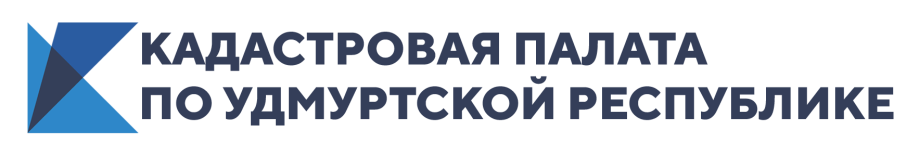 Кадастровая палата: топ-3 востребованных документов о недвижимости в УдмуртииБолее полумиллиона сведений о недвижимости запросили в этом году жители и государственные органы республики.550 тыс. выписок из реестра недвижимости подготовили в текущем году специалисты региональной кадастровой палаты по запросам собственников и госучреждений республики. Эксперты учреждения рассказали, какие сведения о недвижимости больше всего интересны жителям региона. Самый востребованный документ - выписка о правах отдельного лица на имеющиеся у него объекты недвижимости – специалисты палаты подготовили более 291 тыс. таких документов. Эти выписки содержат информацию о том, какая недвижимость находится в собственности у определенного человека. Такой документ может потребоваться, например, для оформления ипотеки на квартиру или дом, получения льгот, субсидий и участия в госпрограммах. На втором месте – 107,5 тыс. – выписка о характеристиках объекта недвижимости и зарегистрированных на него правах. «Часто граждане запрашивают такой документ при проведении сделок, чтобы быть уверенным в продавце, отсутствии обременений и чистоте сделки - приобретаемая недвижимость  может оказаться в ипотеке или находиться под обременением. Также такой вид выписок может понадобиться для того, чтобы вернуть из бюджета подоходный налог после приобретения жилья, при подготовке процедуры дарения или оформлении завещания», – говорит и.о. начальника отдела подготовки сведений Кадастровой палаты Мария Сахибова. Замыкает тройку «лидеров» выписка о кадастровой стоимости – таких выписок в Удмуртии заказали более 55 тыс. Этот документ нужен для определения налоговых обязательств, при получении кредита - когда жилье используется в качестве залога, при приватизации квартиры и имущественных судебных спорах. Для справки: С 2017 года выписка из Единого государственного реестра недвижимости (ЕГРН) – единственный документ, подтверждающий право собственности на объект недвижимости. Кроме того, выписка – источник достоверной и объективной информации о недвижимости, сведения о которой содержатся в едином государственном реестре недвижимости. 